Миколаївська міська рада	Постійна комісії міської радиз питань промисловості, транспорту,енергозбереження, зв'язку, сфери послуг, підприємництва та торгівліПРОТОКОЛ  №12411.07.2018     м. Миколаїв   каб. 357 10:00Засідання постійної комісії міської ради     з питань промисловості, транспорту, енергозбереження, зв'язку, сфери послуг,  підприємництва та торгівліГолова комісії-Євтушенко В.В. Секретар комісії –Садиков В.В.Члени  комісії:Ісаков С.М.  Відсутні члени комісії:Картошкін К.Е.,Шульгач С.В.ПРИСУТНІ:Гусєв О.С., депутат Миколаївської міської ради;Омельчук О.А., заступник міського голови;Мкртчян М.С., начальник комунального підприємства ММР;Логвінов– в.о. директора  ОКП «Миколаївоблтеплоенерго»Святелик  В.Є., директор департаменту фінансів міської ради;Василенко С.М., директор  департаменту  праці  та  соціального  захисту  населенняБєлінська Т.О., заступник начальника управління комунального господарства та благоустрою адміністрації Центрального району;Шуліченко  Т.В., директор департаменту економічного розвитку міської ради;Лісовський Д.В. – заступник голови адміністрації Заводського району Миколаївської міської радиЦимбал  А.А., начальник  управління  містобудування  та архітектури  міської  ради – головний  архітектор  міста;Осецька Н.В., заступник директора департаменту – начальник управління комунального господарства міста;Манушевич О.Л., начальник управління транспортного комплексу, телекомунікацій та зв’язку ММР;Монакіна  І.О., начальник  технічного  відділу КП  ММР «Миколаївелектротранс»Яновський І.О., директор  КП  «СМЕП»Апостолов  А.Б., заявникПрисутні представники заявники та ЗМІ.ПОРЯДОК ДЕННИЙ:Інформація адміністрації Центрального району ММР щодо використання коштів міського бюджету станом на 01.07.2018 (щодо звернення депутата Миколаївської міської ради Ісакова  С.М.), 1.1 Інформаціящодо виділення коштів та проведення робіт з підрізки дерев в місті (за участю управління екології департаменту житлово-комунального господарства ММР).Для обговорення питання запрошено:Степанець  Ю.Б. – заступник міського голови Адміністрація  Центрального  району  ММРКорчагов В. Г. – начальник управління екології департаменту ЖКГ ММР.Департамент економічного  розвитку ММРДепартамент фінансів  ММРЗвернення секретаря Миколаївської міської ради Казакової Т.В. за вих. №666/1 від 15.06.2018 щодо розгляду питання про присвоєння звання «Почесний громадянин міста Миколаєва» Харлан О.Г.Для обговорення  питання  запрошено:Казакова  Т.В. – секретар  Миколаївської міської ради3. Інформація управління транспортного комплексу, телекомунікацій та зв’язку ММР щодо проекту «Програми розвитку комунального транспорту м.Миколаєва на 2018-2022 роки»3.1. Інформація управління транспортного комплексу, телекомунікацій та зв’язку ММР щодо комерційних пропозицій банків («ПриватБанк», «Укргазбанк», «Ощадбанк») на придбання комунального транспорту (автобусів).Доповідач:Манушевич О.Л. – начальник управління транспортного комплексу, телекомунікацій та зв’язку ММРЗвернення депутата Миколаївської міської ради Бурганенко О.І. за вихідним № 14 від 13.06.2018 з приводу встановлення світлофору на переході вул. Олійника Анатолія та проспекту Богоявленському та встановлення систем регулювання швидкості транспортних засобів в районі пішохідних переходів по вул. Олійника Анатолія та Театральна.Для обговорення питання запрошено:Бурганенко О.І. – депутат Миколаївської міської радиДепартамент ЖКГ ММР;КП «СМЕП».4.1. Звернення Миколаївської обласної бази спецмедпостачання Миколаївської обласної ради щодо сприяння ремонту ділянки  ороги, яка веде до підприємства за адресою пр.Г.України, 7а (за резолюцією секретаря міської ради            Казакової Т.В.)Для обговорення питання запрошено:Департамент ЖКГ ММР4.2. Інформація департаменту  житлово-комунального  господарства ММР щодо стану дорожнього покриття вул. Турбінної та вул. Новозаводської.Для обговорення питання запрошено:Департамент ЖКГ ММРЗвернення заступника міського голови Диндаренко С.І. за вихідним №1283/02.02.01-22/02.03/14/18від 15.06.2018 щодо розгляду проекту рішення міської ради «Про затвердження Порядку інформування про діяльність комунальних підприємств Миколаївської міської ради».Доповідач:Шуліченко Т.В. – директор департаменту економічного розвитку ММР5.1. Звернення заступника міського голови Диндаренко С.І. від 22.05.2018 №1061/02.02.01-22/02.13/14/18 про розгляд проекту рішення міської ради «Про затвердження Порядку використання коштів, передбачених Програмою розвитку малого і середнього підприємництва у м.Миколаєві  на 2017-2018 роки для часткової компенсації відсоткових ставок за кредитами, що надаються на реалізацію проектів суб’єктів малого і середнього підприємництва» (розглядалося на засіданні постійної комісії від №121 від 29.05.2018).5.1.1. Витяг з протоколу №93 від 27.06.2018 засідання постійної комісії міської ради з питань економічної і інвестиційної політики, планування, бюджету, фінансів та соціально-економічного розвитку щодо розгляду проекту рішення міської ради «Про  затвердження Порядку використання коштів, передбачених Програмою розвитку малого і середнього підприємництва у м.Миколаєві на 2017-2018 роки для часткової компенсації відсоткових ставок за кредитами, що надаються на реалізацію проектів суб’єктів малого і середнього підприємництва» (додається).Доповідач:Шуліченко Т.В. – директор департаменту економічного розвитку ММРЗвернення заступника міського голови Диндаренко С.І. за вих. №1339/02.02.01-22/02.03/14/18 щодо надання кандидатури від  постійної комісії для включення до складу робочої групи з питань розробки Концепції розвитку рік та маломірного судноплавства у м. Миколаєві.Доповідач:Шуліченко Т.В. – директор департаменту економічного розвитку ММР7. Звернення управління апарату ради щодо попереднього обговорення постійною комісією питань порядку денного І пленарного засідання 40 чергової сесії Миколаївської міської ради скликання (порядок денний додається).8.Звернення начальника управління комунального майна ММР Мкртчяна М.С. за вих. №931/10/01/08/18 від 13.06.2018 про розгляд проекту рішення міської ради «Про внесення змін до Статуту обласного комунального підприємства «Миколаївоблтеплоенерго».Доповідач:Мкртчян М.С. – начальник управління комунального майна ММРЛогвінов  М.Ю.  – в.о. директора  ОКП «Миколаївоблтеплоенерго»8.1. Розгляд та обговорення проекту рішення міської ради «Про затвердження Статуту КП ММР «Миколаївелектротранс».Доповідач:Мунушевич О.Л. – начальник управління транспортного комплексу, телекомунікацій та зв’язку ММР9. Звернення департаменту праці та соціального захисту населення Миколаївської міської ради від 23.05.2018 № 09.2257/03 щодо розгляду та погодження проекту рішення міської ради «Про затвердження Програми зайнятості населення м.Миколаєва на період до 2020 року».Доповідач: Василенко С.М. – директор департаменту праці та соціального  захисту  населення  ММР9.1. Звернення департаменту праці та соціального захисту населення Миколаївської міської ради від 05.07.2018 № 09.2974/14 щодо розгляду та погодження проекту рішення міської ради «Про зміну назви міського центру соціальної реабілітації дітей-інвалідів та затвердження Положення про міський центр комплексної реабілітації для дітей з інвалідністю» (s-sz-035)Доповідач: Василенко С.М. – директор департаменту праці та соціального  захисту населення ММР.10.Звернення управління у справах фізичної культури та спорту Миколаївської міської ради за вих. №585 від 14.06.2018 про розгляд та погодження проектів рішень міської ради:- «Про передачу субвенції з міського бюджету міста Миколаєва обласному бюджету Миколаївської області на фінансування СДЮСШОР з веслування на  байдарках та каное імені героя-десантника Миколи Гуцаленка»;- «Про надання згоди на прийняття до комунальної власності територіальної громади м. Миколаєва СДЮСШОР з веслування на байдарках та каное імені героя-десантника Миколи Гуцаленка»Доповідач:Машкін О.В. – начальник управління у справах фізичної культури та спорту ММР11. Інформація управління містобудування та архітектури ММР, управління державного архітектурно-будівельного контролю ММР щодо проведення реконструкції ринку на вул. Дзержинського ріг пр. Центрального (питання розглядалося на засіданні постійної комісії 06.06.2018 протокол №122).11.1 Заява мешканців буд. 171 по пр. Центральному, буд. 50 по вул.3-тя Слобідська про незаконне  захоплення  землі  (питання розглядалося на засіданні постійної комісії  06.06.2018  протокол  №122).Для  розгляду  питання  запрошені:Цимбал А.А. – начальник  управління містобудування та архітектури ММР – головний архітектор  міста Возчиков  В.Д. – начальник управління  державного архітектурно-будівельного контролю ММР.12. Звіт департаменту внутрішнього фінансового контролю, нагляду та протидії корупції щодо виконаної роботи та результати роботи департаменту з моменту його започаткування (питання перенесено з попереднього засідання постійної комісії від 06.06.2018)Доповідач:Єрмолаєв А.В., директор департаменту внутрішнього фінансового контролю, нагляду та протидії корупції13. Інформація управління містобудування та архітектури ММР щодо стану розробки Комплексної схеми розміщення тимчасових споруд у м. Миколаєві. (питання перенесено з засідання постійної комісії від 06.06.2018, 13.06.2018).Доповідач:Цимбал А.А., начальник управління містобудування та архітектури ММР – головний архітектор  міста;Андрієнко Ю.Г. - заступник міського голови ММР.14.Звернення громадянина Апостолова А.Б. щодо припинення роботи ринка (між ДНЗ№12 та вул. Червоних Майовщиків, 15, 15а)Доповідач:  Апостолов А.Б. – заявникДля обговорення питання запрошено:Департаменту  економічного  розвитку  ММРАдміністрація Заводського району ММР15. Звернення адміністрації Заводського району ММР від 27.06.2018 №628/03.01-22/03.04.03/18 щодо неналежного утримання прилеглої території підприємства «Аракс» та винесення на розгляд сесії міської пади питання щодо можливості дострокового розірвання договору оренди земельної ділянки, укладеного між міської радою та підприємством «Аракс».Для обговорення питання запрошено:Адміністрація Заводського району ММР16.1. Інформація управління транспортного комплексу, телекомунікацій та зв’язку ММР:- щодо організації дорожнього руху транспортних засобів (зокрема, проїзд транспортних засобів через двір будинку з перевищенням швидкості, створення аварійних ситуацій) поблизу будинку 46 по вул. Херсонське шосе. Для обговорення  питання  запрошено:Голова ОСББ «Херсонське шосе, 46»- щодо автомобільної стоянки по пров. Траспортний, 1 (питання розглядалося на засіданні постійної комісії 13.06.2018). Для  розгляду  питання  запрошено:Манушевич О.Л. – начальник управління транспортного комплексу, телекомунікацій та зв’язку ММР 17. Звернення управління апарату Миколаївської міської ради за вихідним №660 від 08.06.18 щодо розгляду звернення голови ради воїнів-інтернаціоналістів м.Миколаєва Паливоди С.М. щодо заходів по виконанню Постанови КМУ від 14.03.18 «Про деякі питання надання пільг у готівковій формі з оплати проїзду усіма видами транспорту громадського користування заміських, приміських та міжміських маршрутах» (питання перенесено з  засідання постійної комісії від 13.06.2018).Запрошені:Паливода С.М. – голова ради воїнів інтернаціоналістів м. МиколаєваМанушевич О.Л. – начальник управління транспортного комплексу, телекомунікацій та зв’язку ММР 18. Колективне звернення працівників ПАТ «Миколаївобленерго», МКП «Миколаївводоканал» щодо відновлення роботи маршруту громадського транспорту №76. (питання перенесено з засідання постійної комісії від 13.06.2018).Запрошені:Манушевич О.Л., начальник управління транспортного комплексу, телекомунікацій та зв’язку ММР 19. Звернення МОС «Ветеранів-підводників та ВМФ» щодо розгляду питання про встановлення меморіального комплексу та пам’ятника«Воїнам, морякам-підводникам ВМФ (які загинули в роки 2 світової війни), а також у мирний час в зоні АТО», уродженців м.Миколаєва та Миколаївської області (за резолюцією секретаря Миколаївської міської ради Казакової Т.В.).Для розгляду питання запрошені:Фомичев  В.С. – заявник;Любаров Ю.Й. – начальник управління культури та охорони культурної спадщини ММР.20. Інформація департаменту енергетики щодо переліку питань для розгляду на засіданнях постійної комісії у 2 півріччі 2018 року. (питання перенесено з засідання постійної комісії від 13.06.2018)Запрошені:Булах В.П. – директор департаменту енергетики, енергозабезпечення та запровадження інноваційних технологій ММР.21. Лист Міністерства освіти і науки України за вих. №14-163 від 18.05.2018 щодо безоплатної передачі структурного підрозділу Київської державної академії водного транспорту «Миколаївське ПТУ «Морехідна школа» ім. гетьмана Петра Конашевича-Сагайдачного (питання перенесено з засідання постійної комісії від 13.06.2018)РОЗГЛЯНУЛИ:1. Інформація адміністрації Центрального району ММР щодо використання коштів міського бюджету станом на 01.07.2018 (щодо звернення депутата Миколаївської міської ради Ісакова С.М.), 1.1 Інформаціящодо виділення коштів та проведення робіт з підрізки дерев в місті (за участю управління екології департаменту житлово-комунального господарства ММР).СЛУХАЛИ:Бєлінську Т.О., заступника начальника управління комунального господарства та благоустрою адміністрації Центрального району ММР щодо використання адміністрацією  Центрального району  ММР  (як  розпорядника  бюджетних  коштів) коштів міського бюджету станом на 01.07.2018. Бєлінська Т.О., пояснила, що станом на 01.08 2018 адміністрація Центрального району по коштам міського бюджету вирівняється, вже розпочаті процедури закупівлі, уладаються договори на виконання робіт по об’єктам, запланованим  до  виконання  у  поточному  році. Ісаков С.М. запропонував заслухати інформацію адміністрації Центрального району ММР щодо використання коштів міського бюджету через квартал.РЕКОМЕНДОВАНО:Інформацію адміністрації Центрального району ММР взяти до відома.Голосували: за - 3, проти - 0, утримались - 0.2.	Звернення секретаря Миколаївської міської ради Казакової Т.В.  за вих. №666/1 від 15.06.2018 щодо розгляду питання про присвоєння звання «Почесний громадянин міста Миколаєва» Харлан О.Г. (питання перенесено на чергове засідання).3. Інформація управління транспортного комплексу, телекомунікацій та зв’язку ММР щодо проекту «Програми розвитку комунального транспорту м.Миколаєва на 2018-2022 роки».СЛУХАЛИ:Манушевича О.Л. який зазначив, що проект  Програми розвитку комунального транспорту м. Миколаєва на 2018-2022 роки доопрацьовано, погоджено управлінням транспорту та юридичним відділом, а  також  розіслано для ознайомлення депутатам постійної  комісії.Ісаков С.М. наголосив на тому, що станом на 11.07.2018 закінчився бюджетний процес розподілу коштів на 2018 рік. Однак, 203 млн.грн, які зазначені  в  Програмі для  фінансування,  в міському  бюджеті не передбачені  та  відсутні. Монакіна І.О., начальник технічного відділу КП ММР «Миколаївелектротранс», яка зазначила, що дана Програми вкрай важлива для м.Миколаєва та  розвитку  підприємства. В 2018 закладено в бюджеті м. Миколаєва 48% необхідного фінансування для роботи КП ММР «Миколаївелектротранс» та це лише на експлуатацію, фінансування розвитку не передбачено.Садиков В.В. поцікавився як КП ММР «Миколаївелектротранс» планує використовувати кошти, які не заплановані в  міському бюджеті на 2018 рік.Ісаков С.М. поцікавився чи погоджений проект «Програми розвитку комунального транспорту м. Миколаєва на 2018-2022 роки» департаментом фінансів ММР та департаментом економічного розвитку ММР та акцентував свою увагу, що буде голосувати за проект Програми тільки після погодження даними департаментами. Запропонував розробникам зазначеного проекту підготувати модель транспортної системи м. Миколаєва.Євтушенко В.В. запропонував департаменту фінансів ММР спільно з управлінням транспортного комплексу, телекомунікацій та зв’язку ММР взяти опрацювати проект  Програми розвитку комунального транспорту м. Миколаєва на 2018-2022 роки та доповісти на наступному засіданні постійної комісії щодо можливих напрямків по виділенню коштів з бюджету.В обговоренні питання взяли участь члени постійної комісії.РЕКОМЕНДОВАНО:Департаменту фінансів ММР спільно з управління транспортного комплексу, телекомунікацій та зв’язку ММР спільно опрацювати проект «Програми розвитку комунального транспорту м.Миколаєва на 2018-2022 роки», надати на чергове засідання постійної комісії доопрацьований проект Програми.(питання на голосування не ставилося)3.1. Інформація управління транспортного комплексу, телекомунікацій та зв’язку ММР щодо комерційних пропозицій банків («ПриватБанк», «Укргазбанк», «Ощадбанк») на придбання комунального транспорту (автобусів).СЛУХАЛИ:Манушевича О.Л. – начальника управління транспортного комплексу, телекомунікацій та зв’язку ММР, який проінформував, що згідно розпорядження міського голови створена робоча група, яка прийняла рішення, що в придбанні комунального транспорту будуть залучені лише державні банки, а саме : «Укргазбанк», «Ощадбанк», «ПриватБанк» та «Укрексімлізингбанк». Всі банки надали до робочої групи свої комерційні (лізингові) пропозиції : процента ставка, авансовий внесок, строки та вимоги надання даного кредиту. «Ощадбанк»  сповістив, що згідно своєї Програми не може надавати лізинг, але буде виходити з презентацією щодо надання 200-300 млн.грн. кредитування виконкому.Інші банки надали таки процентні ставки :«ПриватБанк» - 17%;«Укргазбанк» - 18%;«Укрексімлізингбанк» - 18,5%.Всі банки на виконком нададуть свої розрахунки з зазначенням суми, процентної ставки та строки.Також зазначив, що є пропозиція білоруської компанії «МАЗ» щодо компенсації процентної ставки 8 % кредиту, але «Укргазбанк» пояснив, що в рамках лізингу не може це зробити, а «Укрексімлізинг банк» підтвердив виконання таких умов.Євтушенко В.В. запропонував начальнику управління транспортного комплексу, телекомунікацій та зв’язку ММР надати роз’яснення, який саме тип (марка) автобуса планується придбати.Манушевич О.Л., пояснив, що є 4 виробника : «МАЗ», «Електрон»,«ЗАЗ» та «Бас Мотор». На робочій групі було обрано 2 виду транспорту :середньої місткості, до 12 метрів – МАЗ-103(33 сидячих та до 57 стоячих місць) та МАЗ-206 (9 метрів на 25 сидячих та 45 сидячих і стоячих місць)Садиков В.В. та Ісаков С.М. акцентували увагу, що рішенням сесії не передбачалось придбання транспорту середньої місткості.Ісаков С.М. поцікавився щодо договору з «Приватбанком»  про встановлення 60 валідаторів, які на сьогоднішній день знаходяться на складі «Приватбанку».Євтушенко В.В. зазначив, що на КП ММР «Миколаївелектротранс» не зареєстрований підписаний договір з «Приватбанком», який  нібито  укладався  колишнім  керівником  підприємства. В обговоренні питання взяли участь члени постійної комісії.РЕКОМЕНДОВАНО:Інформацію  начальника управління транспортного комплексу, телекомунікацій та зв’язку ММР  Манушевича О.Л. взяти до відома. (питання на голосування не виносилося).4. Звернення депутата Миколаївської міської ради Бурганенко О.І. за вихідним № 14 від 13.06.2018 з приводу встановлення світлофору на переході вул.Анатолія Олійника та проспекту Богоявленському та встановлення систем регулювання швидкості транспортних засобів в районі пішохідних переходів по вул. Олійника Анатолія та Театральна.СЛУХАЛИ:Осецьку Н.В., заступника директора департаменту ЖКГ ММР, яка проінформувала присутніх, що світлофорний об’єкт, зазначений у зверненні депутата, запланований в бюджеті, але на сьогоднішній день не погоджений постійною комісією з питань економічної і інвестиційної політики, планування, бюджету, фінансів та соціально-економічного розвитку.В обговоренні питання взяли участь члени постійної комісії.РЕКОМЕНДОВАНО:Підтримати звернення депутата Миколаївської міської ради Бурганенко О.І. за вихідним № 14 від 13.06.2018 з приводу встановлення світлофору на переході вул. Олійника Анатолія та проспекту Богоявленському.(питання на голосування не виносилося).4.1. Звернення Миколаївської обласної бази спецмедпостачання Миколаївської обласної ради від 24.05.2015 б/н за вхідним №6488/02.02.01-12/14/18 від 24.05.2018 щодо сприяння ремонту ділянки дороги, яка веде до підприємства за адресою пр.Г.України, 7а (за резолюцією секретаря міської ради Казакової Т.В.)СЛУХАЛИ:Осецьку Н.В., пояснила, що територія обласної бази спецмедпостачання Миколаївської обласної ради відноситься до Національного університету кораблебудування імені адмірала Макарова.Ісаков С.М., запропонував направити  звернення Миколаївської обласної бази спецмедпостачання Миколаївської обласної ради від 24.05.2015 б/н за вхідним №6488/02.02.01-12/14/18 від 24.05.2018 міському голові для вирішення питання виконавчими органами ММР.В обговоренні питання взяли участь члени постійної комісії.РЕКОМЕНДОВАНО:1. Направити звернення Миколаївської обласної бази спецмедпостачання Миколаївської обласної ради від 24.05.2015 б/н за вхідним №6488/02.02.01-12/14/18 від 24.05.2018 міському голові для вирішення питання виконавчими органами ММР.Голосували: за - 3, проти - 0, утримались - 0.4.2. Інформація департаменту житлово-комунального господарства ММР щодо стану дорожнього покриття вул. Турбінної та вул.Новозаводської.СЛУХАЛИ:Євтушенко В.В., який поцікавився хто є відповідальним за дорожнє покриття вул. Турбінної та вул.Новозаводської.Осецька Н.В., проінформувала, що по зазначеній дорозі відповідальні відсутні. 10.07.2018 відбулися конкурсні торги по утриманню місцевих  доріг, вул.Турбінна та вул.Новозаводська увійшла в даний перелік. Управлінням комунального господарства міста департаменту  ЖКГ ММР ставилося питання щодо виділення цільового фінансування на ремонт даної дороги, але фінансування в 2018 році не передбачено.Ісаков С.М., Євтушенко В.В. запропонували закрити місто для проїзду великогабаритного транспорту  з  метою  збереження  дорожнього покриття доріг  міста.Ісаков С.М. зауважив про необхідність повторного звернення до міського голови з рекомендацією розглянути питання щодо ремонту дорожнього покриття вул.Турбінної та вул.Новозаводської.В обговоренні питання взяли участь члени постійної комісії.РЕКОМЕНДОВАНО:1 Міському голові розглянути питання щодо вжиття  заходів  для проведення капітального ремонту дорожнього покриття вул.Турбінної та вул.Новозаводської.Голосували: за - 3, проти - 0, утримались - 0.5.	Звернення заступника міського голови Диндаренко С.І. за вихідним №1283/02.02.01-22/02.03/14/18від 15.06.2018 щодо розгляду проекту рішення міської ради «Про затвердження Порядку інформування про діяльність комунальних підприємств Миколаївської міської ради».СЛУХАЛИ:Шуліченко Т.В. – директора департаменту економічного розвитку ММР,яка повідомила, що даним проектом рішення встановлюється Порядок інформування про діяльність комунальних підприємств Миколаївської міської ради, зокрема встановлюються строки та перелік інформації, передбачений ст.78 Господарського кодексу України.В обговоренні питання взяли участь члени постійної комісії.РЕКОМЕНДОВАНО:1. Погодити проект рішення Миколаївської міської ради «Про затвердження Порядку інформування про діяльність комунальних підприємств Миколаївської міської ради» та винести на розгляд сесії Миколаївської міської ради.Голосували: за - 3, проти - 0, утримались - 0.5.1 Звернення заступника міського голови Диндаренко С.І. від 22.05.2018 №1061/02.02.01-22/02.13/14/18 про розгляд проекту рішення міської ради «Про затвердження Порядку використання коштів, передбачених Програмою розвитку малого і середнього підприємництва у м. Миколаєві на 2017-2018 роки для часткової компенсації відсоткових ставок за кредитами, що надаються на реалізацію проектів суб’єктів малого і середнього підприємництва».5.1.1 Витяг з протоколу №93 від 27.06.2018 засідання постійної комісії міської ради з питань економічної і інвестиційної політики, планування, бюджету, фінансів та соціально-економічного розвитку щодо розгляду проекту  рішення міської  ради «Про  затвердження Порядку використання коштів, передбачених Програмою розвитку малого і середнього підприємництва у м. Миколаєві на 2017-2018 роки для часткової компенсації відсоткових ставок за кредитами, що надаються на реалізацію проектів суб’єктів малого і середнього підприємництва» (додається).СЛУХАЛИ:Шуліченко Т.В. – директор департаменту економічного розвитку ММР, яка проінформувала , що порядок використання коштів визначає умови та механізм фінансової підтримки суб’єктів малого і середнього підприємництва шляхом часткової компенсації з міського бюджету відсоткових ставок за кредитами. Відповідно до рекомендації постійної комісії міської ради з питань економічної і інвестиційної політики, планування, бюджету, фінансів та соціально-економічного розвитку(витяг з протоколу №93 від 27.06.2018)запропоновано розглянути можливість компенсації не тільки відсоткових ставок за кредитами, а і можливість компенсації тіла кредиту.Садикова В.В., який поцікавився у директора департаменту економічного розвитку ММР Шуліченко Т.В. щодо суми компенсації.Шуліченко Т.В. повідомила, що сума компенсації складає до 200 тис.грн.В обговоренні питання взяли участь члени постійної комісії.РЕКОМЕНДОВАНО:Взяти до відома  проект рішення міської ради «Про затвердження Порядку використання коштів, передбачених Програмою розвитку малого і середнього підприємництва у м. Миколаєві на 2017-2018 роки для часткової компенсації відсоткових ставок за кредитами, що надаються на реалізацію проектів суб’єктів малого і середнього підприємництва».Голосували: за - 3, проти - 0, утримались - 0.6. Звернення заступника міського голови Диндаренко С.І. за вих. №1339/02.02.01-22/02.03/14/18 щодо надання кандидатури від  постійної комісії для включення до складу робочої групи з питань розробки Концепції розвитку рік та маломірного судноплавства у м. Миколаєві.СЛУХАЛИ:Шуліченко Т.В. – директор департаменту економічного розвитку ММР щодо надання кандидатури від постійної комісії.РЕКОМЕНДОВАНО: від постійної комісії до складу робочої групи з питань розробки Концепції розвитку рік та маломірного судноплавства у м. Миколаєві включити Ісакова С.М.Голосували: за - 3, проти - 0, утримались - 0.7. Звернення управління апарату ради щодо попереднього обговорення постійною комісією питань порядку денного І пленарного засідання 40 чергової сесії Миколаївської міської ради скликання (порядок денний додається)(питання не розглядалося).8.Звернення начальника управління комунального майна ММР Мкртчяна М.С. за вих. №931/10/01/08/18 від 13.06.2018 про розгляд проекту рішення міської ради «Про внесення змін до Статуту обласного комунального підприємства «Миколаївоблтеплоенерго».СЛУХАЛИ:Омельчука О.А., який пояснив, який повідомив, що згідно розпорядження міського голови підприємство – ОКП «Миколаївоблтеплоенерго» передано в підпорядкування заступника міського голови  ОмельчукаО.А.,у зв’язку з чим і було підготовлено проект рішення міської ради про внесення змін до статуту підприємства в частині зміни органу управління підприємством – департаменту енергетики, енергозабезпечення та запровадження інноваційних технологій ММР. Також повідомив, що фінансування підприємства здійснюватиметься до кінця поточного рахунок за рахунок програми департаменту житлово-комунального господарства ММР.Ісаков С.М. запропонував впровадити створення наглядових рад на всіх комунальних підприємствах, річний дохід яких перевищує більше 100 млн.грн.В обговоренні питання взяли участь члени постійної комісії.РЕКОМЕНДОВАНО:Взяти до відома проект рішення міської ради «Про внесення змін до Статуту обласного комунального підприємства «Миколаївоблтеплоенерго».Голосували: за - 3, проти - 0, утримались - 0.8.1. Розгляд та обговорення проекту рішення міської ради «Про затвердження Статуту КП ММР «Миколаївелектротранс»СЛУХАЛИ:Манушевича О.Л., начальника управління транспортного комплексу, телекомунікацій та зв’язку ММР, який проінформував присутніх, що управлінням доопрацьовано проект рішення міської ради про внесення змін до статуту КП ММР «Миколаївелектротранс» та надано на розгляд постійної комісії.Ісаков С.М. запропонував Манушевичу О.Л., начальнику управління транспортного комплексу, телекомунікацій та зв’язку ММР спільно з Мкртчяном М.С., начальником управління комунального майна ММР доопрацювати наданий на розгляд постійної комісії проект рішення міської ради «Про затвердження Статуту КП ММР «Миколаївелектротранс» та надати на розгляд постійної комісії вже доопрацьований проект статуту підприємства. В обговоренні питання взяли участь члени постійної комісії.(питання перенесено на чергове засідання).9. Звернення департаменту праці та соціального захисту населення Миколаївської міської ради від 23.05.2018 № 09.2257/03 щодо розгляду та погодження проекту рішення міської ради «Про затвердження Програми зайнятості населення м.Миколаєва на період до 2020 року».СЛУХАЛИ:Василенка С.М., директора департаменту праці та соціального захисту населення  ММР про основні положення Програми зайнятості населення.В обговоренні питання взяли участь члени постійної комісії.  РЕКОМЕНДОВАНО:Взяти до відома проект рішення міської ради «Про затвердження Програми зайнятості населення м.Миколаєва на період до 2020 року».Голосували: за - 3, проти - 0, утримались - 0.9.1. Звернення департаменту праці та соціального захисту населення Миколаївської міської ради від 05.07.2018 № 09.2974/14 щодо розгляду та погодження проекту рішення міської ради «Про зміну назви міського центру соціальної реабілітації дітей-інвалідів та  затвердження  Положення  про  міський центр комплексної реабілітації для дітей з інвалідністю» (s-sz-035).СЛУХАЛИ:Василенка С.М., директора департаменту праці та соціального захисту населення ММР щодо основних положень наданого на розгляд комісії проекту рішення міської ради.РЕКОМЕНДОВАНО:Взяти до відома проект рішення міської ради «Про зміну назви міського центру соціальної реабілітації дітей-інвалідів та  затвердження Положення про міський центр комплексної реабілітації для дітей з інвалідністю» (s-sz-035).Голосували: за - 3, проти - 0, утримались - 0.10.Звернення управління у справах фізичної культури та спорту Миколаївської міської ради за вих. №585 від 14.06.2018 про розгляд та погодження проектів рішень міської ради:- «Про передачу субвенції з міського бюджету міста Миколаєва обласному бюджету Миколаївської області на фінансування СДЮСШОР з веслування на  байдарках та каное імені героя-десантника Миколи Гуцаленка»;- «Про надання згоди на прийняття до комунальної власності територіальної громади м. Миколаєва СДЮСШОР з веслування на байдарках та каное імені героя-десантника Миколи Гуцаленка»СЛУХАЛИ:Машкіна О.В., начальника управління у справах фізичної культури та спорту ММР, щодо основних положень запропонованих проектів рішень міської ради.Ісаков С.М., запитав коли планується передати СДЮСШОР з веслування на байдарках та каное імені героя-десантника Миколи Гуцаленка до комунальної власності територіальної громади м. Миколаєва.В обговоренні взяли участь члени постійної комісії.РЕКОМЕНДОВАНО:Взяти до відома:- проект рішення міської ради «Про передачу субвенції з міського бюджету міста Миколаєва обласному бюджету Миколаївської області на фінансування СДЮСШОР з веслування на  байдарках та каное імені героя-десантника Миколи Гуцаленка»;- проект рішення міської ради «Про надання згоди на прийняття до комунальної власності територіальної громади м. Миколаєва СДЮСШОР з веслування на байдарках та каное імені героя-десантника Миколи Гуцаленка».Голосували: за - 3, проти - 0, утримались - 0.11. Інформація управління містобудування та архітектури ММР, управління державного архітектурно-будівельного контролю ММР щодо проведення реконструкції ринку на вул.Дзержинського ріг пр.Центрального (питання розглядалося на засіданні постійної комісії  06.06.2018  протокол  №122).(питання не розглядалося).11.1 Заява мешканців буд. 171 по пр. Центральному, буд. 50 по вул.3-тя Слобідська про незаконне захоплення землі (питання розглядалося на засіданні постійної комісії 06.06.2018 протокол  №122).(питання не розглядалося).12. Звіт департаменту внутрішнього фінансового контролю, нагляду та протидії корупції щодо виконаної роботи та результати роботи департаменту з моменту його започаткування (питання перенесено з попереднього засідання постійної комісії від 06.06.2018).(питання не розглядалося).13. Інформація управління містобудування та архітектури ММР щодо стану розробки Комплексної схеми розміщення тимчасових споруд у м. Миколаєві. (питання перенесено з засідання постійної комісії від 06.06.2018, 13.06.2018).(питання не розглядалося).14.Звернення громадянина Апостолова А.Б. щодо припинення роботи ринка (між ДНЗ№12 та вул. Червоних Майовщиків, 15, 15а).СЛУХАЛИ:  Апостолова А.Б., заявника щодо ситуації, яка склалася біля ДНЗ№12 та житлових  будинків по  вул. Червоних Майовщиків, 15, 15а та припинення роботи ринка.Садикова В.В., який проінформував присутніх щодо існуючої проблеми з ринком поблизу житлових будинків вул. Червоних Майовщиків, 15 та 15а. Також проінформував присутніх, що він, як депутат міської ради по даному виборчому округу, планує встановити огородження вздовж житлових будинків.В  обговоренні  питання  взяли  участь члени  постійної  комісії.РЕКОМЕНДОВАНО:Депутату міської ради Садикову В.В., адміністрації Заводського району ММР, управлінню з розвитку споживчого ринку департаменту економічного розвитку ММР 11.07.2018 спільно з заявниками виїхати на місце та за результатами проведеної  зустрічі проінформувати на черговому засіданні постійної комісії.(питання на голосування не виносилось).15. Звернення адміністрації Заводського району ММР від 27.06.2018 №628/03.01-22/03.04.03/18 щодо неналежного утримання прилеглої території підприємства «Аракс» та винесення на розгляд сесії міської пади питання щодо можливості дострокового розірвання договору оренди земельної ділянки, укладеного між міської радою та підприємством «Аракс».СЛУХАЛИ:  Лісовського Д.В., заступника  голови  адміністрації Заводського району ММР, який  проінформував  присутніх  щодо існуючих проблем  з  підприємством  «Аракс» в  частині неналежного  утримання  прилеглої  території  за  адресою вул.Крилова, 56, постійні  скарги  мешканців  на  сміття  і  бруд.Ісаков  С.М.  зауважив, що  питання  щодо  розірвання  договору  оренди  земельної ділянки з  даним  підприємством  не належить  до компетенції  постійної комісії.16.1. Інформація управління транспортного комплексу, телекомунікацій та зв’язку ММР:- щодо організації дорожнього руху транспортних засобів (зокрема, проїзд транспортних засобів через двір будинку з перевищенням швидкості, створення аварійних ситуацій) поблизу будинку 46 по вул. Херсонське шосе. СЛУХАЛИ: Майстрюк Т.І. – голову правління ОСББ «Херсонське шосе, 46», яка проінформувала, що необхідно встановити поблизу будинку 46 по вул.Херсонське шосе знак «дорога, що не має наскрізного проїзду».Осецьку Н.В., яка запропонувала внести зміни до схеми організації дорожнього руху поблизу будинку 46 по вул.Херсонське шосе. В обговоренні взяли участь члени постійної комісії.РЕКОМЕНДОВАНО:1. Управлінню транспортного комплексу, телекомунікацій та зв’язку ММР підготувати проект рішення міської ради «Про внесення змін та доповнень до рішення міської ради від 28.02.08№ 22/11 «Про затвердження Програми розвитку дорожнього руху та його безпеки в м. Миколаєві на 2008 – 2012 рр».Голосували: за - 3, проти - 0, утримались - 0.- щодо автомобільної стоянки по пров. Траспортний, 1 (питання розглядалося на засіданні постійної комісії 13.06.2018). СЛУХАЛИ:Манушевича О.Л., начальника управління транспортного комплексу, телекомунікацій та зв’язку ММР, який проінформував присутніх про  встановлення дорожніх знаків про заборону стоянки транспортних засобів в  даному місці та надав підтверджуючі фотоматеріали. Зазначив, що натепер питання  щодо  стоянки  по пров. Транспортний, 1 врегульовано та  тримається  на  контролі.РЕКОМЕНДОВАНО:Інформацію взяти до  відома.(питання на голосування не виносилось).17. Звернення управління апарату Миколаївської міської ради за вихідним №660 від 08.06.18 щодо розгляду звернення голови ради воїнів-інтернаціоналістів м. Миколаєва Паливоди С.М. щодо заходів по виконанню Постанови КМУ від 14.03.18 «Про деякі питання надання пільг у готівковій формі з оплати проїзду усіма видами транспорту громадського користування заміських, приміських та міжміських маршрутах» (питання перенесено з  засідання постійної комісії від 13.06.2018).(питання не розглядалося).18. Колективне звернення працівників ПАТ «Миколаївобленерго», МКП «Миколаївводоканал» щодо відновлення роботи маршруту громадського транспорту №76. (питання перенесено з засідання постійної комісії від 13.06.2018)(питання не розглядалося).19. Звернення МОС «Ветеранів-підводників та ВМФ» щодо розгляду питання про встановлення меморіального комплексу та пам’ятника«Воїнам, морякам-підводникам ВМФ (які загинули в роки 2 світової війни), а також у мирний час в зоні АТО», уродженців м.Миколаєва та Миколаївської області (за резолюцією секретаря Миколаївської міської ради Казакової Т.В.).(питання не розглядалося).20. Інформація департаменту енергетики щодо переліку питань для розгляду на засіданнях постійної комісії у 2 півріччі 2018 року. (питання перенесено з засідання постійної комісії від 13.06.2018)(питання не розглядалося).21. Лист Міністерства освіти і науки України за вих. №14-163 від 18.05.2018 щодо безоплатної передачі структурного підрозділу Київської державної академії водного транспорту «Миколаївське ПТУ «Морехідна школа» ім. гетьмана Петра Конашевича-Сагайдачного (питання перенесено з засідання постійної комісії від 13.06.2018)(питання не розглядалося).Голова  постійної  комісії						      В.В.ЄвтушенкоСекретар  постійної  комісії							В.В.Садиков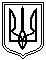 